附件1各课程操作技能考试工种类别代码及考试时间附件2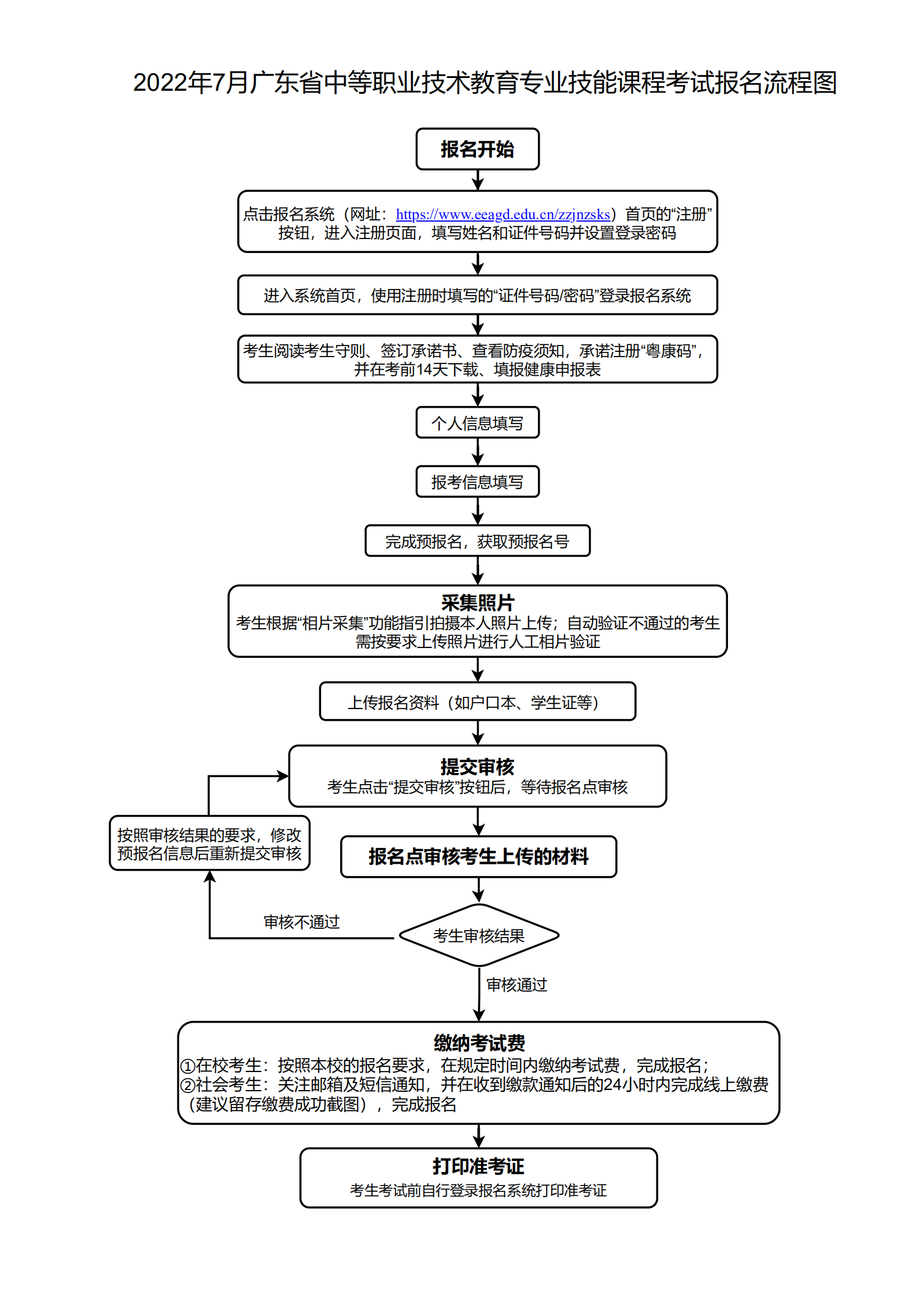 附件3广东省中等职业技术教育专业技能课程考试收费标准备注：《烹饪》课程的理论和操作技能收费标准参照《生物技术基础》的收费标准执行。附件4专业技能课程考试操作技能考试实习证明（岗位工作证明）    年    月    日注：1．参加《电工》、《电子》、《机械》和《化学》课程操作技能考试的考生报考时必须出示本证明。2.考生考试时，此证明须与准考证、身份证同时交考核点审核，并于考试完毕后交考核点存档。3.报考有关课程操作技能考试技能训练时数要求（见下表）附件52022年7月广东省中等职业技术教育专业技能课程考试报名情况表课程名称工种类别工种类别工种类别代码考试时间机械车工车工001150分钟机械钳工钳工002150分钟机械铣工铣工003150分钟机械数控车工数控车工004150分钟化学化学化学化学20分钟旅游导游与旅行社管理导游与旅行社管理00125～30分钟旅游客房实务—中式铺床客房实务—中式铺床00725分钟教育基础综合美术美术001120分钟教育基础综合声乐声乐0023分钟以内教育基础综合舞蹈舞蹈0032分钟以内教育基础综合钢琴或其他乐器钢琴或其他乐器0044-6分钟，不低于4分钟生物技术基础生物技术基础生物技术基础生物技术基础60分钟电工电工电工电工150分钟电子、美术基础电子、美术基础电子、美术基础电子、美术基础120分钟会计会计会计会计120分钟音乐综合音乐基本素质＋声乐0010013分钟以内音乐综合音乐基本素质＋器乐0020025分钟以内音乐综合音乐基本素质＋舞蹈0030032分钟以内烹饪中式烹调00100130分钟以内烹饪中式面点00200260分钟以内烹饪西式烹调00300345分钟以内烹饪西式面点00400460分钟以内类别理论考试技能考试会计、美术基础、电子45元/生（美术基础不考理论）70元/生教育基础综合、旅游（导游与旅行社管理、客房实务-中式铺床）45元/生80元/生机械（钳工）45元/生90元/生烹饪、电工、化学、音乐综合、生物技术基础45元/生（音乐综合不考理论）130元/生体育暂不考理论175元/生姓名性别身份证号码报考课程报考课程选考类别（有选考类别的填写）选考类别（有选考类别的填写）选考类别（有选考类别的填写）选考类别（有选考类别的填写）选考类别（有选考类别的填写）选考类别（有选考类别的填写）选考类别（有选考类别的填写）选考类别（有选考类别的填写）选考类别（有选考类别的填写）选考类别（有选考类别的填写）所在学校所在学校已实习（工作）时数已实习（工作）时数已实习（工作）时数已实习（工作）时数已实习（工作）时数已实习（工作）时数已实习（工作）时数已实习（工作）时数已实习（工作）时数已实习（工作）时数我确认以上信息准确、真实。同时，我承诺：本人已完成考试大纲所规定学时数的操作技能训练，具备独立完成、安全操作的能力；在考试过程中自觉遵守有关规定和纪律，服从考试工作人员的管理，不作任何违反操作技能考试《考生守则》规定的事情。若有违反，愿意接受考试机构的相应处理。                                                   考生签名：我确认以上信息准确、真实。同时，我承诺：本人已完成考试大纲所规定学时数的操作技能训练，具备独立完成、安全操作的能力；在考试过程中自觉遵守有关规定和纪律，服从考试工作人员的管理，不作任何违反操作技能考试《考生守则》规定的事情。若有违反，愿意接受考试机构的相应处理。                                                   考生签名：我确认以上信息准确、真实。同时，我承诺：本人已完成考试大纲所规定学时数的操作技能训练，具备独立完成、安全操作的能力；在考试过程中自觉遵守有关规定和纪律，服从考试工作人员的管理，不作任何违反操作技能考试《考生守则》规定的事情。若有违反，愿意接受考试机构的相应处理。                                                   考生签名：我确认以上信息准确、真实。同时，我承诺：本人已完成考试大纲所规定学时数的操作技能训练，具备独立完成、安全操作的能力；在考试过程中自觉遵守有关规定和纪律，服从考试工作人员的管理，不作任何违反操作技能考试《考生守则》规定的事情。若有违反，愿意接受考试机构的相应处理。                                                   考生签名：我确认以上信息准确、真实。同时，我承诺：本人已完成考试大纲所规定学时数的操作技能训练，具备独立完成、安全操作的能力；在考试过程中自觉遵守有关规定和纪律，服从考试工作人员的管理，不作任何违反操作技能考试《考生守则》规定的事情。若有违反，愿意接受考试机构的相应处理。                                                   考生签名：我确认以上信息准确、真实。同时，我承诺：本人已完成考试大纲所规定学时数的操作技能训练，具备独立完成、安全操作的能力；在考试过程中自觉遵守有关规定和纪律，服从考试工作人员的管理，不作任何违反操作技能考试《考生守则》规定的事情。若有违反，愿意接受考试机构的相应处理。                                                   考生签名：我确认以上信息准确、真实。同时，我承诺：本人已完成考试大纲所规定学时数的操作技能训练，具备独立完成、安全操作的能力；在考试过程中自觉遵守有关规定和纪律，服从考试工作人员的管理，不作任何违反操作技能考试《考生守则》规定的事情。若有违反，愿意接受考试机构的相应处理。                                                   考生签名：我确认以上信息准确、真实。同时，我承诺：本人已完成考试大纲所规定学时数的操作技能训练，具备独立完成、安全操作的能力；在考试过程中自觉遵守有关规定和纪律，服从考试工作人员的管理，不作任何违反操作技能考试《考生守则》规定的事情。若有违反，愿意接受考试机构的相应处理。                                                   考生签名：我确认以上信息准确、真实。同时，我承诺：本人已完成考试大纲所规定学时数的操作技能训练，具备独立完成、安全操作的能力；在考试过程中自觉遵守有关规定和纪律，服从考试工作人员的管理，不作任何违反操作技能考试《考生守则》规定的事情。若有违反，愿意接受考试机构的相应处理。                                                   考生签名：我确认以上信息准确、真实。同时，我承诺：本人已完成考试大纲所规定学时数的操作技能训练，具备独立完成、安全操作的能力；在考试过程中自觉遵守有关规定和纪律，服从考试工作人员的管理，不作任何违反操作技能考试《考生守则》规定的事情。若有违反，愿意接受考试机构的相应处理。                                                   考生签名：我确认以上信息准确、真实。同时，我承诺：本人已完成考试大纲所规定学时数的操作技能训练，具备独立完成、安全操作的能力；在考试过程中自觉遵守有关规定和纪律，服从考试工作人员的管理，不作任何违反操作技能考试《考生守则》规定的事情。若有违反，愿意接受考试机构的相应处理。                                                   考生签名：我确认以上信息准确、真实。同时，我承诺：本人已完成考试大纲所规定学时数的操作技能训练，具备独立完成、安全操作的能力；在考试过程中自觉遵守有关规定和纪律，服从考试工作人员的管理，不作任何违反操作技能考试《考生守则》规定的事情。若有违反，愿意接受考试机构的相应处理。                                                   考生签名：我确认以上信息准确、真实。同时，我承诺：本人已完成考试大纲所规定学时数的操作技能训练，具备独立完成、安全操作的能力；在考试过程中自觉遵守有关规定和纪律，服从考试工作人员的管理，不作任何违反操作技能考试《考生守则》规定的事情。若有违反，愿意接受考试机构的相应处理。                                                   考生签名：我确认以上信息准确、真实。同时，我承诺：本人已完成考试大纲所规定学时数的操作技能训练，具备独立完成、安全操作的能力；在考试过程中自觉遵守有关规定和纪律，服从考试工作人员的管理，不作任何违反操作技能考试《考生守则》规定的事情。若有违反，愿意接受考试机构的相应处理。                                                   考生签名：我确认以上信息准确、真实。同时，我承诺：本人已完成考试大纲所规定学时数的操作技能训练，具备独立完成、安全操作的能力；在考试过程中自觉遵守有关规定和纪律，服从考试工作人员的管理，不作任何违反操作技能考试《考生守则》规定的事情。若有违反，愿意接受考试机构的相应处理。                                                   考生签名：我确认以上信息准确、真实。同时，我承诺：本人已完成考试大纲所规定学时数的操作技能训练，具备独立完成、安全操作的能力；在考试过程中自觉遵守有关规定和纪律，服从考试工作人员的管理，不作任何违反操作技能考试《考生守则》规定的事情。若有违反，愿意接受考试机构的相应处理。                                                   考生签名：我确认以上信息准确、真实。同时，我承诺：本人已完成考试大纲所规定学时数的操作技能训练，具备独立完成、安全操作的能力；在考试过程中自觉遵守有关规定和纪律，服从考试工作人员的管理，不作任何违反操作技能考试《考生守则》规定的事情。若有违反，愿意接受考试机构的相应处理。                                                   考生签名：我确认以上信息准确、真实。同时，我承诺：本人已完成考试大纲所规定学时数的操作技能训练，具备独立完成、安全操作的能力；在考试过程中自觉遵守有关规定和纪律，服从考试工作人员的管理，不作任何违反操作技能考试《考生守则》规定的事情。若有违反，愿意接受考试机构的相应处理。                                                   考生签名：我确认以上信息准确、真实。同时，我承诺：本人已完成考试大纲所规定学时数的操作技能训练，具备独立完成、安全操作的能力；在考试过程中自觉遵守有关规定和纪律，服从考试工作人员的管理，不作任何违反操作技能考试《考生守则》规定的事情。若有违反，愿意接受考试机构的相应处理。                                                   考生签名：我确认以上信息准确、真实。同时，我承诺：本人已完成考试大纲所规定学时数的操作技能训练，具备独立完成、安全操作的能力；在考试过程中自觉遵守有关规定和纪律，服从考试工作人员的管理，不作任何违反操作技能考试《考生守则》规定的事情。若有违反，愿意接受考试机构的相应处理。                                                   考生签名：我确认以上信息准确、真实。同时，我承诺：本人已完成考试大纲所规定学时数的操作技能训练，具备独立完成、安全操作的能力；在考试过程中自觉遵守有关规定和纪律，服从考试工作人员的管理，不作任何违反操作技能考试《考生守则》规定的事情。若有违反，愿意接受考试机构的相应处理。                                                   考生签名：我确认以上信息准确、真实。同时，我承诺：本人已完成考试大纲所规定学时数的操作技能训练，具备独立完成、安全操作的能力；在考试过程中自觉遵守有关规定和纪律，服从考试工作人员的管理，不作任何违反操作技能考试《考生守则》规定的事情。若有违反，愿意接受考试机构的相应处理。                                                   考生签名：我确认以上信息准确、真实。同时，我承诺：本人已完成考试大纲所规定学时数的操作技能训练，具备独立完成、安全操作的能力；在考试过程中自觉遵守有关规定和纪律，服从考试工作人员的管理，不作任何违反操作技能考试《考生守则》规定的事情。若有违反，愿意接受考试机构的相应处理。                                                   考生签名：学校意见：该考生所填情况属实，同意报考。学校（盖章）              年      月      日学校意见：该考生所填情况属实，同意报考。学校（盖章）              年      月      日学校意见：该考生所填情况属实，同意报考。学校（盖章）              年      月      日学校意见：该考生所填情况属实，同意报考。学校（盖章）              年      月      日学校意见：该考生所填情况属实，同意报考。学校（盖章）              年      月      日学校意见：该考生所填情况属实，同意报考。学校（盖章）              年      月      日学校意见：该考生所填情况属实，同意报考。学校（盖章）              年      月      日学校意见：该考生所填情况属实，同意报考。学校（盖章）              年      月      日学校意见：该考生所填情况属实，同意报考。学校（盖章）              年      月      日学校意见：该考生所填情况属实，同意报考。学校（盖章）              年      月      日学校意见：该考生所填情况属实，同意报考。学校（盖章）              年      月      日学校意见：该考生所填情况属实，同意报考。学校（盖章）              年      月      日学校意见：该考生所填情况属实，同意报考。学校（盖章）              年      月      日学校意见：该考生所填情况属实，同意报考。学校（盖章）              年      月      日学校意见：该考生所填情况属实，同意报考。学校（盖章）              年      月      日学校意见：该考生所填情况属实，同意报考。学校（盖章）              年      月      日学校意见：该考生所填情况属实，同意报考。学校（盖章）              年      月      日学校意见：该考生所填情况属实，同意报考。学校（盖章）              年      月      日学校意见：该考生所填情况属实，同意报考。学校（盖章）              年      月      日学校意见：该考生所填情况属实，同意报考。学校（盖章）              年      月      日学校意见：该考生所填情况属实，同意报考。学校（盖章）              年      月      日学校意见：该考生所填情况属实，同意报考。学校（盖章）              年      月      日学校意见：该考生所填情况属实，同意报考。学校（盖章）              年      月      日课程名称训练时数要求电工在校生不得少于80学时，非在校生不得少于120学时电子在校生不得少于45学时，非在校生不得少于55学时化学不得少于20学时机械不得少于120学时学校名称（盖章）（盖章）（盖章）（盖章）（盖章）（盖章）（盖章）（盖章）（盖章）考务联系人固定电话固定电话考务联系人移动电话移动电话专业名称理论人数理论报考费合计（元）实操人数实操人数实操人数实操报考费合计（元）实操报考费合计（元）总人数总金额（元）专业名称理论人数理论报考费合计（元）工种类别报考人数报考人数实操报考费合计（元）实操报考费合计（元）总人数总金额（元）电工全部电子全部化学全部会计全部生物技术基础全部体育全部美术基础全部机械002钳工旅游001导游与旅行社管理音乐综合001音乐基本素质＋声乐音乐综合002音乐基本素质＋器乐音乐综合003音乐基本素质＋舞蹈教育基础综合001美术教育基础综合002声乐教育基础综合003舞蹈教育基础综合004钢琴烹饪001中式烹调烹饪002中式面点烹饪004西式面点合计